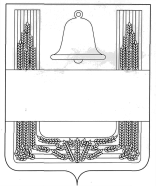 РОССИЙСКАЯ ФЕДЕРАЦИЯСОВЕТ ДЕПУТАТОВ ХЛЕВЕНСКОГО МУНИЦИПАЛЬНОГО РАЙОНА ЛИПЕЦКОЙ ОБЛАСТИ9-ая сессия    VII-го созываРЕШЕНИЕ28.10.2021                                       с. Хлевное                                                 №70О внесении изменений в решение Совета депутатов Хлевенского муниципального района от 29 сентября 2020 года №8 «О регистрации депутатской группы «Единая Россия»В соответствии со статьей 27 Устава Хлевенского муниципального района, статьей 13 Регламента Совета депутатов Хлевенского муниципального района, на основании заявления депутата, Совет депутатов РЕШИЛ:I. Внести в решение Совета депутатов Хлевенского муниципального района от 29 сентября 2020 года №8 «О регистрации депутатской группы «Единая Россия» следующие изменения:Ввести в состав депутатской группы «Единая Россия» депутата:- Воронина Валерия Филипповича.II. Настоящее решение вступает в силу со дня его принятия.Председатель Совета депутатов Хлевенского муниципального района                                                                       М.В. Боев